7月吉日　　　　　　　　　　　　　　　　　　　　　　　　　　　　　　　　　　　　　　　　　　　　　　　　　　　　　　　　　　　　　　　　　　　公益社団法人　兵庫県臨床検査技師会　　　　　　　　　　　　　　　　　　　　　　　　　　　　　　　　　　会   長　　　真田　浩一会 員 各 位令和元年　病理・細胞検査研修会開催について（ご案内）盛夏の候、会員の皆様におかれましてはますますご清栄のこととお慶び申し上げます。平素は技師会活動にご支援ご協力をいただき誠にありがとうございます。さて、このたび標記の研修会を下記のとおり開催いたします。つきましては会員の皆様方のご参加をよろしくお願いいたします。記１．日　　時　　令和元年10月5日（ 土 ）　14：00～17：00  (受付時間　13：30～)２．場　　所　　医療法人　明和病院　南館５階　明和ホール           〒663-8186　兵庫県西宮市上鳴尾町4-31  　阪神電鉄鳴尾駅から徒歩 約5分３．内　　容　　令和元年「認定病理検査技師による研修会」病理検査室における環境対策およびマネージメントの基礎的知識（仮）　　　　　　　　　　　　　関西労災病院　　　　　　　　　　　　　吉野　龍一　技師凍結組織標本作製時の感染対策とFFPEの標本作製の工夫　　甲南医療センター（旧　甲南会甲南病院）中西　さおり　技師３、当院における病理解剖業務　　神戸市立医療センター中央市民病院　　　玉木　明子　技師免疫染色の外部精度管理　　宝塚市立病院　　　　　　　　　　　　　太田　寛子　技師認定病理試験対策－2018年認定試験受験について－兵庫県立姫路循環器病センター　　　　　米川　香　技師hamt.byori.saibou@gmail.comhamt.byori.saibou@gmail.comhamt.byori.saibou@gmail.chamt.byori.saibou@gmail.com　　　　　　　　　　　　　　　　　　　　　　　　　　　　　　　　　　　　　　　　　　　　４．参加費　　５００円（兵臨技会員・学生）　　　　　　　　２,０００円（日臨技会員のみ　または　他臨技会員）　　   　　　　　 ※当日、会員証または学生証の提示をお願いします。５、生涯教育点数　：　基礎２０点日臨技認定更新指定講習会研修会履修単位　：　承認番号19－010（A：10単位　B：10単位　C：15単位　D：15単位）問い合わせ先：学術部　病理・細胞検査研究班長株式会社兵庫県臨床検査研究所　HPL小林　真　　             TEL:079-268-1101（直通:079-068-1105）　　            メール：m-kobayashi@mx2.hc-labo.co.jp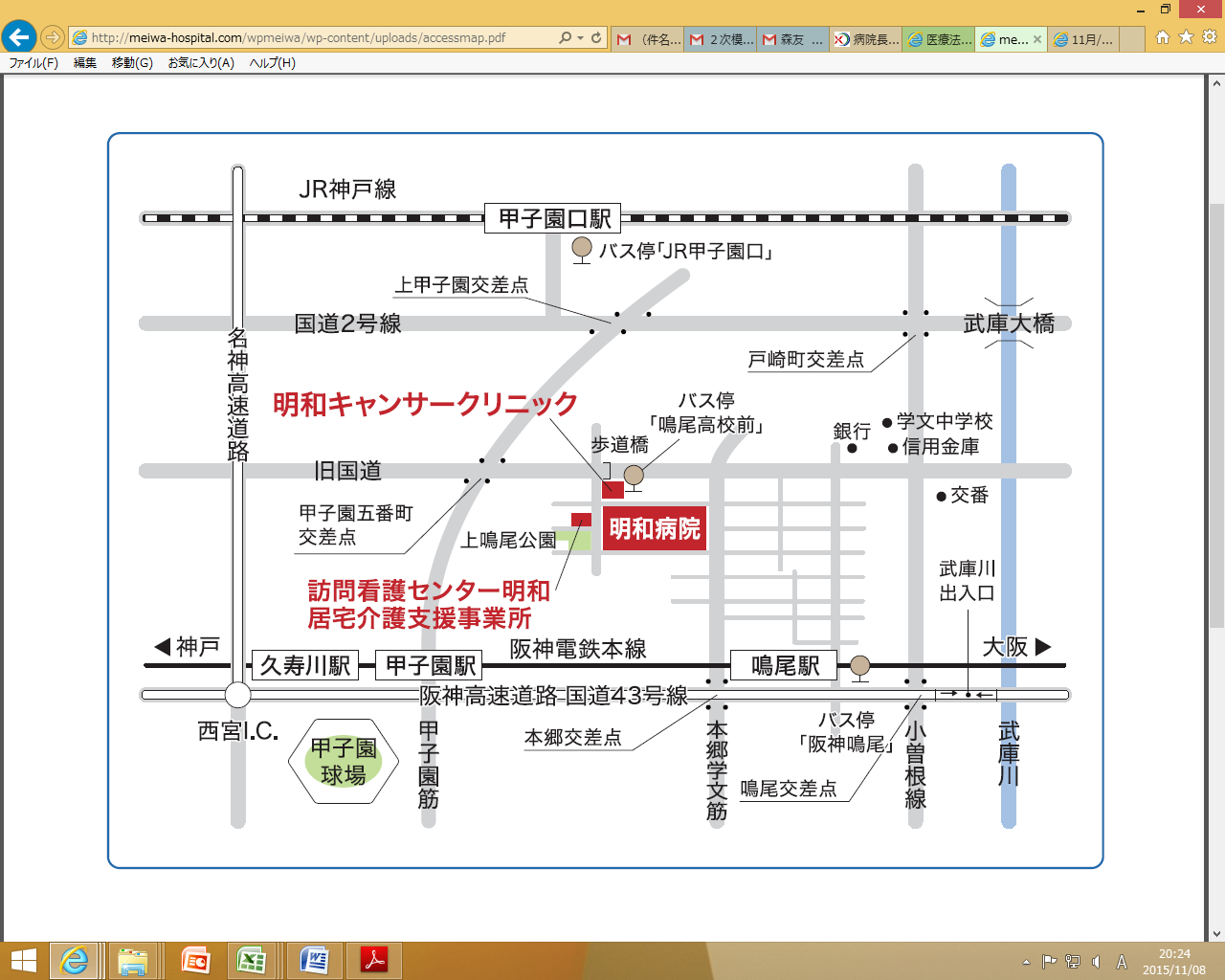 